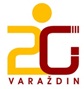 KLASA: 003-06/21-01/14URBROJ: 2186-145-04-21-1Varaždin,  29. listopada 2021. godine	Na temelju članka 120. Zakona o odgoju i obrazovanju u osnovnoj i srednjoj školi (NN 87/08., 86/09., 92/10., 105/10., 90/11., 5/12., 16/12., 86/12., 126/12., 94/13., 152/14., 07/17., 68/18., 98/19. i 64/20.) i članaka 52. i 55. Statuta Druge gimnazije Varaždin, sazivam 7. sjednicu Školskog odbora koja će se održati u četvrtak,  dana 4. studenoga 2021. godine u 11.00 sati  u uredu ravnateljice ili putem ZOOM aplikacijePredloženi dnevni red:   1.  Prihvaćanje zapisnika s prethodne sjednice (6. sjednica) - referent: predsjednica  2.  Davanje prethodne suglasnosti za zasnivanje radnog odnosa – referent: ravnateljica  3.  Davanje prethodne suglasnosti za prestanak radnog odnosa – referent: ravnateljica  4.  Ostala pitanjaPredsjednica Školskog odbora:								Valerija Paljak, mag. prim. educ.Dostaviti:-iz reda osnivača     1.  Martina Bistrović     2.  Melita Mesarić     3.  Valerija Paljak-iz reda nastavnika i stručnih suradnika     1.  Višnja Horvat     2.  Smiljana Mudri-iz reda radnika     1.  Marko Hrgar-iz reda roditelja     1.  Anita Car